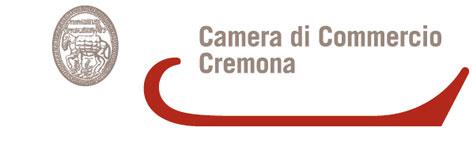 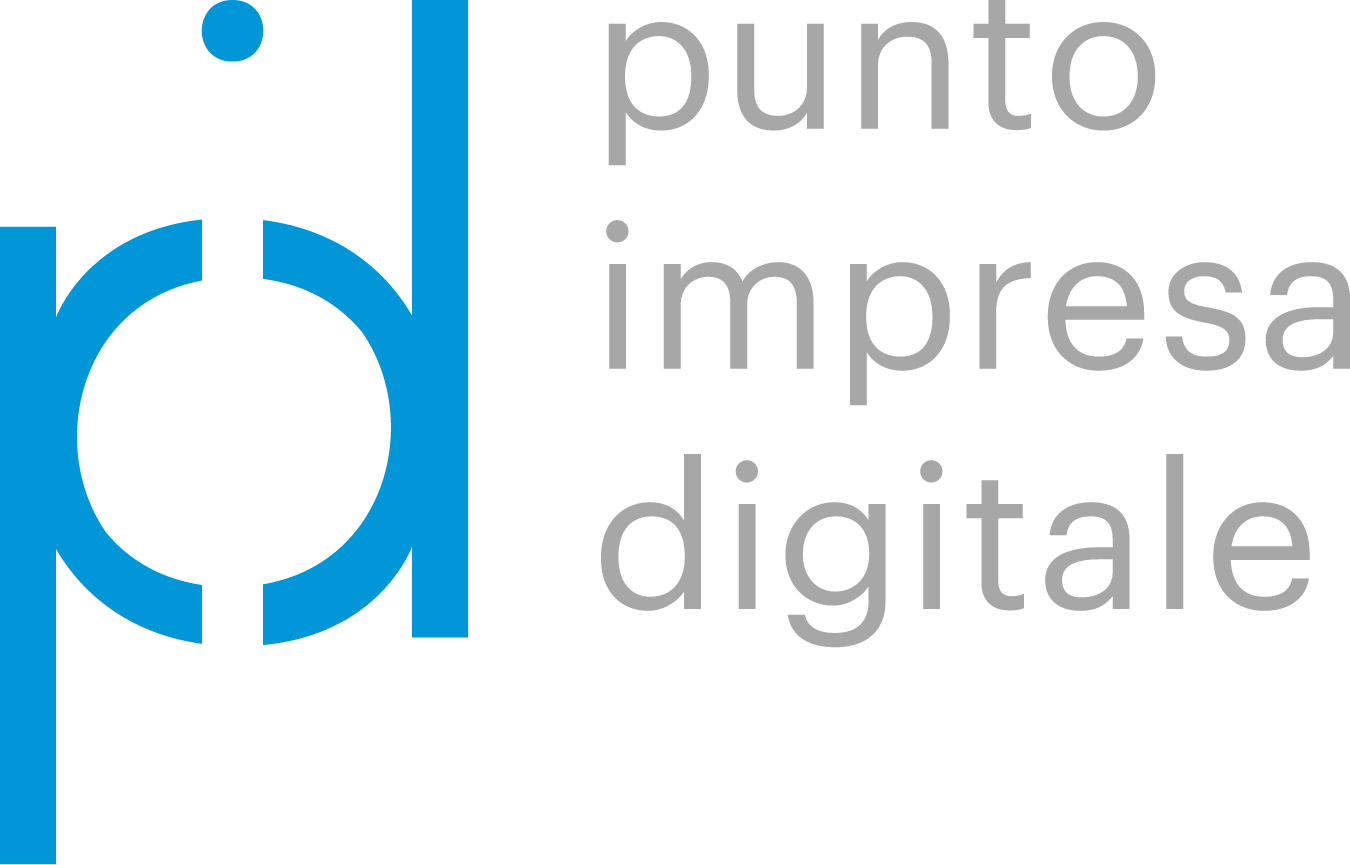 Modulo 2 - Autodichiarazione Fornitori di Consulenza Spett.leCamera di commercio di CremonaP.zza Stradivari 526100 Cremonacciaa@cr.legalmail.camcom.itIl/La sottoscritto/a ______________________________________ in qualità di titolare/legale rappresentante dell'impresa _________________________________________________________Codice fiscale dell’impresa __________________________________________Sede legale Via _______________________ CAP _________  Città ________________  Prov _____Tel. _________________   e-mail  ______________________________Indirizzo sede operativa (indicare se diverso dalla sede legale)Via ____________________________  CAP ____________  Città _________________ Prov. _____Con riferimento al bando in oggetto, consapevole delle sanzioni penali richiamate dall’art. 76 del D.P.R. 445 del 28 dicembre 2000 nel caso di dichiarazioni non veritiereCon riferimento all’allegato A del Bando “Voucher Digitali Impresa 4.0 – 2020”, per il quale si richiede di ottenere un punteggio minimo di 60/100DICHIARAdi non essere in rapporto di collegamento, controllo e/o con assetti proprietari sostanzialmente coincidenti con i beneficiari potenziali;di essersi avvalso, negli ultimi 3 anni, di N. ________ consulenti dipendenti/collaboratori dell'ente/dell'impresa con esperienza specifica inerente: nuovi paradigmi digitali (es. tecnologie elencate nell’Elenco 1 e 2 all’art. 2 del bando); metodologie manageriali/organizzative innovative (es. Smart Working, Design Thinking, Service Design, Lean Thinking, Digital Strategy etc.); applicazione specialistica settoriale delle nuove tecnologie digitali.di aver fornito, negli ultimi 3 anni, almeno 3 consulenze sui nuovi paradigmi digitali (es. tecnologie elencate nell’Elenco 1 e 2 all’art. 2 del bando); Lean Production, Lean Assemby, Lean Management; Supply Chain Management e Digital Supply Chain; Digital Human Resources (integrazione tecnologie digitali nell'organizzazione aziendale/nei processi); come di seguito specificato:1.Descrizione dell’attivitàCF dell'impresa che ha commissionato l'attività di consulenza _______________________________Tecnologia ________________________________  periodo _____________________________2.Descrizione dell’attivitàCF dell'impresa che ha commissionato l'attività di consulenza _______________________________Tecnologia ________________________________  periodo _____________________________3.Descrizione dell’attivitàCF dell'impresa che ha commissionato l'attività di consulenza _______________________________Tecnologia ________________________________  periodo _____________________________Di aver realizzato, negli ultimi 3 anni, almeno 3 assessment aziendali mediante strumenti/framework di valutazione del grado di maturità digitale:dell’impresa nel suo complesso;del personale;dei processi;degli asset aziendali (es. macchinari, PLC, moduli IT, ecc.)come di seguito specificato:1.Descrizione dell’attivitàCF dell'impresa committente ____________________________________Periodo ______________________________________2.Descrizione dell’attivitàCF dell'impresa committente ____________________________________Periodo ______________________________________3.Descrizione dell’attivitàCF dell'impresa committente ____________________________________Periodo ______________________________________Luogo e data __________________________________									       Firmato digitalmente_________________________Informativa ai sensi  del GDPR 679/2016 “Regolamento generale sulla protezione dei dati” Ai sensi del GDPR 679/2016 e D.lsg.101/2018 i dati e le informazioni acquisiti in esecuzione alla presente procedura saranno utilizzati esclusivamente per gli scopi previsti dal presente bando e trattati in modalità elettronica. I dati saranno trasmessi, per le verifiche di legge, alle istituzioni e agli Enti previsti dalla norma di tempo in tempo vigente. Il titolare del trattamento è la Camera di Commercio di Cremona, Piazza Stradivari, 5 Cremona e-mail segreteria@cr.camcom.it. Il responsabile della protezione dei dati è contattabile all’indirizzo dpo@lom.camcom.it. I dati verranno conservati per il termine previsto dalla legge a far tempo dalla conclusione della procedura. Agli interessati sono riconosciuti i diritti di accesso e rettifica dei dati.ALLEGATO ABANDO “Voucher Digitali Impresa 4.0 – 2020”       CRITERI PER FORNITORI DI CONSULENZACRITERI PER FORNITORI DI CONSULENZACRITERI PER FORNITORI DI CONSULENZACRITERI PER FORNITORI DI CONSULENZACRITERI PER FORNITORI DI CONSULENZAUMCRITERIOVALOREPUNTIConsulenti dipendenti/collaboratori dell'ente/dell'impresa utilizzati e attivi, almeno negli ultimi 3 anni, con esperienza specifica inerente:nuovi paradigmi digitali (es. Internet of Things, Advanced manufacturing, Additive manufacturing, Simulation, Cloud, Start-Up hi-tech, Digital Supply Chain, E-Commerce, Virtual e Augmented Reality, etc)metodologie manageriali / organizzative innovative (es. Smart Working, Design Thinking, Service Design, Lean Thinking, Digital Strategy etc.)applicazione specialistica settoriale delle nuove tecnologie digitaliN.>=130Consulenze referenziate afferenti i nuovi paradigmi digitali realizzate negli ultimi 3 anni inerenti:Industry 4.0 (Advanced manufacturing, Additive manufacturing, Augmented e Virtual reality, Simulation, etc.)Lean Production, Lean Assembly, Lean Management Supply Chain Management e Digital Supply ChainBusiness Intelligence & Data AnalyticsCybersecurityDigital Human Resources (integrazione tecnologie digitali nell'organizzazione aziendale / nei processi)N.>=335Assessment referenziati mediante strumenti / framework di valutazione del grado di maturità digitale realizzati negli ultimi 3 anni:dell’impresa nel suo complessodel personaledei processidegli asset aziendali (es. macchinari, PLC, moduli IT etc.)N.>=335TOTALE100